Warrington & District Netball League Summer Season 2024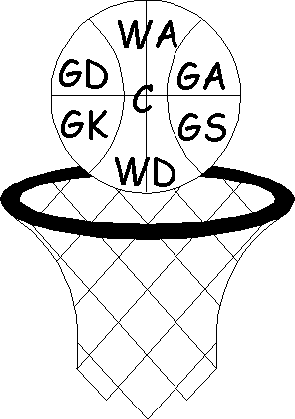 Division TwoVenue: Hope Academy, Ashton Rd, Newton-le-Willows WA12 0AQDuration of matches shall be 4 x 12 minutes. Central Time Keeping – 1-2-1 intervalsEach team to pay the umpire £15 prior to the start of the gameUmpiring of     own team is not allowed, umpires must change court where possible. All Teams must provide a scorer Home team responsible for completion of score card (teams, score, POM etc.). Away team’s responsibility for the completion of their own team  names Match & score cards to be put in the box provided at the end of the matchAll teams should refresh themselves with the bylaws of the league (lateness, umpire/player codes of conduct etc.The winning team must text the score and the winner in format given to Paul - 07795 257837 I.E. WDNL SUMMER/DATE/DIVISION WINNING TEAM NAME FIRST WITH SCORE THEN LOSING TEAM THEN YOUR NAME AND CLUBLions	5. St Helens Swifts (All Saints)Beechwood Roses	6. Saints 3Halton B2N	7. TraffordBeechwood Inferno	TimeCourt24/4/24  TimeCourt01/5/24TimeCourt08/5/247:0055 v 17:0054 v 57:0056 v 37:0063 v Bye7:0066 v 77:0052 v 48:0057 v 48:0053 v 18:0055 v 78:0062 v 68:0062 v Bye8:0061 v ByeTimeCourt15/5/24TimeCourt22/5/24 TimeCourt29/5/247:0056 v 57:0055 v 27:0055 v Bye7:0062 v 37:0066 v Bye7:0067 v 28:0054 v Bye8:0053 v 78:0054 v 38:0067 v 18:0064 v 18:0061 v 6TimeCourt05/6/24TimeCourt12/6/24TimeCourt19/6/247:0054 v 67:0053 v Bye7:0057 v 67:0061 v 27:0066 v 27:0062 v Bye8:0055 v 38:0051 v 58:0055 v 48:0067 v Bye8:0064 v 78:0061 v 3TimeCourt26/6/24 TimeCourt03/7/24TimeCourt10/7/247:0054 v 27:0054 v Bye7:0052 v 57:0063 v 67:0065 v 67:0061 v 48:0057 v 58:0051 v 78:0057 v 38:0061 v Bye8:0063 v 28:0066 v ByeTimeCourt17/7/24Time Court24/7/247:0056 v 17:0052 v 17:0063 v 47:0067 v Bye8:0055 v Bye8:0053 v 5+8:0062 v 78:0066 v 4